ΔΙΑΚΗΡΥΞΗ  ΔΙΕΘΝΟΥΣ ΑΝΟΙΚΤΟΥ ΜΕΙΟΔΟΤΙΚΟΥ ΔΙΑΓΩΝΙΣΜΟΥΓΙΑ ΤΗΝ “ΠΡΟΜΗΘΕΙΑ ΤΡΟΦΙΜΩΝ ΓΙΑ ΤΟ ΚΑΠΗ,  ΤΟ ΚΟΙΝΩΝΙΚΟ ΠΑΝΤΟΠΩΛΕΙΟ, ΤΟ ΚΟΙΝΩΝΙΚΟ ΜΑΓΕΙΡΕΙΟ  ΚΑΙ  ΤΟ Ν.Π.Δ.Δ. ΠΑΙΔΙΚΟΙ ΣΤΑΘΜΟΙ ΔΗΜΟΥ ΑΓΙΑΣ ΠΑΡΑΣΚΕΥΗΣ ΓΙΑ ΤΑ ΕΤΗ 2014 - 2015”.Ο Δήμαρχος έχοντας υπόψιν τις ισχύουσες διατάξεις: Του Π.Δ. 60/ΦΕΚ 64 Α’/16-3-2007 «Προσαρμογή της Ελληνικής Νομοθεσίας στις διατάξεις της Οδηγίας 2004/18/ΕΚ “περί συντονισμού των διαδικασιών σύναψης δημοσίων συμβάσεων έργων, προμηθειών και υπηρεσιών”, όπως τροποποιήθηκε με την Οδηγία 2005/51/ΕΚ της Επιτροπής και την Οδηγία 2005/75/ΕΚ του Ευρωπαϊκού Κοινοβουλίου και του Συμβουλίου της 16ης Νοεμβρίου 2005. Της με αριθμό 11389/ΦΕΚ 185 Β’/23-3-1993 απόφασης του Υπ. Εσωτερικών «Ενιαίος Κανονισμός Προμηθειών Οργανισμών Τοπικής Αυτοδιοίκησης  (Ε. Κ. Π. Ο. Τ. Α.)».Του Ν. 2286/ΦΕΚ 19 Α’/1-2-1995 «Προμήθειες του Δημοσίου Τομέα και ρυθμίσεις συναφών θεμάτων». Του Ν. 3463/ΦΕΚ 114 Α’/8-6-2006 «Κύρωση του Κώδικα Δήμων και Κοινοτήτων». Του Ν. 3548/ΦΕΚ 68 Α’/20-3-2007 «Καταχώρηση δημοσιεύσεων των φορέων του Δημοσίου στο νομαρχιακό και τοπικό Τύπο και άλλες διατάξεις». Του N. 3731/ΦΕΚ 263 Α’/23-12-2008 «Αναδιοργάνωση της δημοτικής αστυνομίας και ρυθμίσεις λοιπών θεμάτων αρμοδιότητας Υπουργείου Εσωτερικών» και ιδιαίτερα την 13η παράγραφο του 20ου άρθρου. Του Ν. 3801/ΦΕΚ 163 Α’/4-9-2009 «Ρυθμίσεις θεμάτων προσωπικού με σύμβαση εργασίας ιδιωτικού δικαίου αορίστου χρόνου και άλλες διατάξεις οργάνωσης και λειτουργίας της Δημόσιας Διοίκησης». Του Ν. 3852/ΦΕΚ 87 Α’/7-6-2010 «Νέα αρχιτεκτονική της αυτοδιοίκησης και της αποκεντρωμένης διοίκησης – Πρόγραμμα Καλλικράτης». Του N. 3861/ΦΕΚ 112 Α’/13-7-2010 «Ενίσχυση της διαφάνειας με την υποχρεωτική ανάρτηση νόμων και πράξεων των κυβερνητικών, διοικητικών και αυτοδιοικητικών οργάνων στο διαδίκτυο «Πρόγραμμα Διαύγεια» και άλλες διατάξεις». Του Ν. 4152/2013 (Προσαρμογή της Ελληνικής Νομοθεσίας στην Οδηγία 2011/7 της 16ης Φεβρουαρίου 2011 για την καταπολέμηση των καθυστερήσεων πληρωμών στις εμπορικές συναλλαγές)τις διατάξεις της υποπαραγράφου Ζ5 της παρ. Ζ. Του Ν. 2741/99, άρθρο 8, περ. 6β ("Ενιαίος Φορέας Ελέγχου Τροφίμων άλλες ρυθμίσεις θεμάτων αρμοδιότητας του Υπουργείου Ανάπτυξης και λοιπές διατάξεις"). Του Π.Δ. 410/94 «Υγειονομικοί όροι παραγωγής και διάθεσης στην αγορά νωπού κρέατος», όπως συμπληρώθηκε και τροποποιήθηκε με τα Π.Δ. 203/1998 και 79/2007. Των κανονισμών της Ε.Ο.Κ. αρ. 1208/1981 (ποιότητα μόσχου), 1538/1991 (ποιότητα κοτόπουλου). Των Π.Δ. 291/1996 καν. Ε.Ο.Κ. 543/08 (κοτόπουλο), Π.Δ. 306/1980 και L 87/51 οδηγία της Ε.Ε. (αλλαντικά) και Β.Δ. 437/1961 (αυγά), την 3/17-06-2011 Αγορανομική διάταξη, για νωπά Οπωρολαχανικά, την Υ1γ/Γ.Π. ΟΙΚ.96967 (ΦΕΚ 2718/τ. Β΄/08-10-2012, Υγειονομική διάταξη-Υγειονομικοί όροι και προϋποθέσεις λειτουργίας επιχειρήσεων τροφίμων & ποτών).Του Ν. 3526/2007 «παραγωγή και διάθεση προϊόντων αρτοποιίας και συναφείς διατάξεις».Της με αριθμό 1450/550/10-2-1982 Υπουργικής Απόφασης. Της με αριθμό 543/5543/00 Κοινής Υπουργικής Απόφασης (ΦΕΚ 376 Β’/00). Την Πράξη Νομοθετικού Περιεχομένου 12.12.2012 ΦΕΚ 240 (τεύχος Α΄), η οποία κυρώθηκε με τον Ν.4111/2013 ΦΕΚ 18 (τεύχος Α), άρθρο 4 παρ. 1 και με την οποία ανατίθεται στους δήμους η ανάδειξη χορηγητών, για την προμήθεια τροφίμων και ειδών καθαριότητας για όλα τα ιδρύματα και τους οργανισμούς αυτών. Του Ν. 3886/10 (ΦΕΚ 173 Α/30-9-2010) : Δικαστική προστασία κατά τη σύναψη δημόσιων συμβάσεων - Εναρμόνιση της ελληνικής νομοθεσίας με την Οδηγία 89/665/ΕΟΚ του Συμβουλίου της 21ης Ιουνίου 1989 (L 395) και την Οδηγία 92/13/ΕΟΚ του Συμβουλίου της 25ης Φεβρουαρίου 1992 (L 76), όπως τροποποιήθηκαν με την Οδηγία 2007/66/ΕΚ του Ευρωπαϊκού Κοινοβουλίου και του Συμβουλίου της 11ης Δεκεμβρίου 2007 (L 335). Του Ν. 4013/11 (ΦΕΚ 204 Α/15-9-2011) Σύσταση Ενιαίας Ανεξάρτητης Αρχής Δημοσίων Συμβάσεων και Κεντρικού Ηλεκτρονικού Μητρώου Δημοσίων Συμβάσεων – Αντικατάσταση του έκτου κεφαλαίου του ν. 3588/2007 (πτωχευτικός κώδικας) – Προπτωχευτική διαδικασία εξυγίανσης και άλλες διατάξεις και τον Ν.4072/12 (ΦΕΚ86Α). Του Ν. 2690/99Την υπ’ αριθ 19/2014 Απόφαση του Δ.Σ.του ΝΠΔΔ ΠΑΙΔΙΚΟΙ ΣΤΑΘΜΟΙ ΔΗΜΟΥ ΑΓΙΑΣ ΠΑΡΑΣΚΕΥΗΣ που αφορά την δέσμευση για την διάθεση πίστωσης ποσού σε βάρος του προϋπολογισμού εξόδων οικ. Έτους 2014 «ΠΡΟΜΗΘΕΙΑ ΤΡΟΦΙΜΩΝ». Την υπ΄αριθμ. 62/2014 Απόφαση Οικονομικής Επιτροπής Δήμου Αγίας Παρασκευής που αφορά  την 8η ψήφιση πιστώσεων σε βάρος κωδικών του προϋπολογισμού του έτους 2014. Τον προϋπολογισμό του Δήμου Αγίας Παρασκευής του οικονομικού έτους 2014 στον 1) Κ.Α. 15.6699.01  του οποίου προβλέπεται πίστωση 6.000,00 ευρώ για ¨Προμήθεια υλικών καντίνας και ομάδας ζαχαροπλαστικής του ΚΑΠΗ 2014¨  και έχει αναληφθεί και έχει διατεθεί  σχετική πίστωση 5.818,41 ευρώ, βάσει της υπ’ αριθμ. 62/2014 Απόφασης της Οικονομικής Επιτροπής  του Δήμου (ΑΔΑ:BIΞ4Ω6Υ-ΠΓΝ) για την εν λόγω δαπάνη η οποία έχει νομίμως αναληφθεί με την υπ’ αριθ. 308/14 Πρόταση Ανάληψης Υποχρέωσης, σύμφωνα με τις διατάξεις  του ΠΔ 113/10 και για το οποίο έχει κατατεθεί το υπ’ αριθμ, 14REQ001908435 2014-03-07 πρωτογενές αίτημα και 2) στον Κ.Α. 15.6481.07 του οποίου προβλέπεται πίστωση 114.000,00 ευρώ για ¨Έξοδα λειτουργίας Κοινωνικού  Παντοπωλείου και Κοινωνικού Μαγειρείου από Δήμο¨ και έχει διατεθεί  σχετική πίστωση 113.771,12 ευρώ, βάσει της υπ’ αριθμ. 62/2014 Απόφασης της Οικονομικής Επιτροπής  του Δήμου (ΑΔΑ:BIΞ4Ω6Υ-ΠΓΝ) για την εν λόγω δαπάνη η οποία έχει νομίμως αναληφθεί με τις υπ’ αριθ. 309 & 310/14 Προτάσεις Ανάληψης Υποχρέωσης, σύμφωνα με τις διατάξεις  του ΠΔ 113/10 και για το οποίο έχει κατατεθεί το υπ’ αριθμ, 14REQ001908435 2014-03-07 πρωτογενές αίτημα . Από το ποσό των 113.771,12 ευρώ προβλέπεται  ότι θα δαπανηθούν τα 60.000,00 ευρώ μέσα στο οικ. έτος 2014 και το υπόλοιπο ποσό των 53.771,12 ευρώ μέσα στο έτος 2015 .Τον προϋπολογισμό του Νομικού Προσώπου Παιδικοί Σταθμοί Δήμου Αγίας Παρασκευής του  έτους 2014 στον Κ.Α. 15.6481.01 του οποίου προβλέπεται πίστωση 85.000,00 ευρώ για την Προμήθεια  τροφίμων και το υπόλοιπο της πίστωσης ποσού 102.615,21 ευρώ θα προβλεφθεί στον αντίστοιχο Κ.Α. στον προϋπολογισμό του επόμενου έτους του Ν.Π.Δ.Δ. και για το οποίο έχει κατατεθεί το υπ’ αριθμ, 14REQ001899821 2014-03-04 πρωτογενές αίτημα.                                                   ΑΠΟΦΑΣΙΖΟΥΜΕ  Τη διενέργεια Διεθνούς Ανοικτού  Μειοδοτικού Διαγωνισμού με σφραγισμένες προσφορές σύμφωνα με τις διατάξεις του Ε.Κ.Π.Ο.Τ.Α. (Υπ. Αποφ. 11389/1993) με τίτλο, “ΠΡΟΜΗΘΕΙΑ ΤΡΟΦΙΜΩΝ ΓΙΑ ΤΟ ΚΑΠΗ,  ΤΟ ΚΟΙΝΩΝΙΚΟ ΠΑΝΤΟΠΩΛΕΙΟ, ΤΟ ΚΟΙΝΩΝΙΚΟ ΜΑΓΕΙΡΕΙΟ  ΚΑΙ  ΤΟ Ν.Π.Δ.Δ. ΠΑΙΔΙΚΟΙ ΣΤΑΘΜΟΙ ΔΗΜΟΥ ΑΓΙΑΣ ΠΑΡΑΣΚΕΥΗΣ ΓΙΑ ΤΑ ΕΤΗ 2014 - 2015”, του ποσού 307.116,46 € συμπεριλαμβανομένου Φ. Π. Α. 13% & 23 %   βάσει της υπ’ αριθμ. 5/2014 Μελέτης που αποτελεί αναπόσπαστο μέρος της παρούσης,  για το χρονικό διάστημα,  για την προμήθεια τροφίμων του ΚΑΠΗ από την υπογραφή της Σύμβασης και για 6(έξι) μήνες, του Κοινωνικού Παντοπωλείου και Κοινωνικού Μαγειρείου καθώς και της Προμήθειας τροφίμων των Παιδικών Σταθμών για ένα (1) έτος από την υπογραφή της Σύμβασης και με δυνατότητα παράτασης δύο επιπλέον μηνών,  με κριτήριο κατακύρωσης :            1. Το μεγαλύτερο ποσοστό έκπτωσης επί της εκάστοτε ισχύουσας μέσης τιμής λιανικής πώλησης του δελτίου τιμών του αρμόδιου τμήματος της Περιφέρειας Αττικής, για τα είδη τροφίμων των οποίων οι τιμές τελούν σε καθεστώς διατίμησης, ήτοι:Κρέατα – Πουλερικά – Είδη Ιχθυοπωλείου - Οπωρολαχανικά- Ελαιόλαδο 2. Τη χαμηλότερη τιμή, για τα είδη τροφίμων που είναι εκτός διατίμησης, ήτοι:Είδη Παντοπωλείου - Γαλακτοκομικά είδη - Είδη αρτοποιείουΣυνολική προϋπολογιζόμενη δαπάνη με Φ.Π.Α.  307.116,46 € .Ο Δήμος διατηρεί το δικαίωμα να αυξήσει την ποσότητα των ειδών κατά ποσοστό 15% (Δέκα πέντε τοις εκατό) με αντίστοιχη αύξηση της προϋπολογιζόμενης δαπάνης χωρίς καμία αντίρρηση και απαίτηση του αναδόχου (Δικαίωμα προαίρεσης). Το δικαίωμα προαίρεσης αυξάνει το αρχικώς προϋπολογισμένο καθαρό ποσό κατά 40.736.52€, συν ΦΠΑ 5.330,95€, σύνολο 46.067,47€.  Η ελάχιστη προθεσμία διεξαγωγής του Διεθνούς Διαγωνισμού, σύμφωνα με τις παραγράφους 2, 5 και 6 του 32ου άρθρου του Π. Δ. 60/ΦΕΚ 64 Α’/16-3-2007, είναι σαράντα (40) ημέρες από την ημερομηνία αποστολής της περίληψης της διακήρυξης με ηλεκτρονικά μέσα στην Υπηρεσία Εκδόσεων των Ευρωπαϊκών Κοινοτήτων, καθώς παράλληλα θα παρέχεται ελεύθερη, άμεση και πλήρης πρόσβαση στη συγγραφή υποχρεώσεων και τα λοιπά τεύχη του παρόντος διαγωνισμού στην ιστοσελίδα του Δήμου Αγίας Παρασκευής (www.agiaparaskevi.gr)ΑΡΘΡΟ 1οΑΝΑΘΕΤΟΥΣΑ ΑΡΧΗ-ΧΡΟΝΟΣ ΚΑΙ ΤΟΠΟΣ ΔΙΑΓΩΝΙΣΜΟΥΑναθέτουσα αρχή : ΔΗΜΟΣ ΑΓΙΑΣ ΠΑΡΑΣΚΕΥΗΣΔ/νση Δημαρχείου : Μεσογείων 415 – 417  Τηλ. : 213 2004 558Υπεύθυνος: Μεγαγιάννης Κων/νοςΙστότοπος: (www.agiaparaskevi.gr)E- mail: k.megagiannis@agiaparaskevi.grΟ διαγωνισμός θα πραγματοποιηθεί στην αίθουσα συνεδρίασης του Δημοτικού Συμβουλίου, στο ισόγειο του Δημαρχείου επί της Λεωφ. Μεσογείων 415-417, Αγία Παρασκευή, ενώπιον της Επιτροπής Διενέργειας Διαγωνισμών, για τα είδη:Είδη ΠαντοπωλείουΕίδη ΟπωροπωλείουΕίδη ΚρεοπωλείουΕίδη ΙχθυοπωλείουΕίδη ΑρτοποιείουΓαλακτοκομικά ΕίδηΗμερομηνία διαγωνισμού ορίζεται η 1η Σεπτεμβρίου, ημέρα Δευτέρα του έτους 2014 και ώρα έναρξης παραλαβής των προσφορών η 10:00 π.μ και ώρα λήξης 10:30 π.μ.Οι προσφορές δύναται να σταλούν ταχυδρομικά ή δι’ άλλου τρόπου μέχρι και της προηγούμενης του διαγωνισμού εργασίμου ημέρας και να πρωτοκολληθούν στο πρωτόκολλο αλληλογραφίας του Δήμου.Προσφορές που κατατέθηκαν εκπρόθεσμα δε γίνονται δεκτές.Οι ενδιαφερόμενοι μπορούν να πληροφορηθούν σχετικά με την προμήθεια από το γραφείο Προμηθειών του Δήμου  κατά τις εργάσιμες ημέρες και ώρες και στα τηλέφωνα 2132004559 – 2132004558  Κος Μεγαγιάννης.ΑΡΘΡΟ 2οΤΕΧΝΙΚΕΣ ΠΡΟΔΙΑΓΡΑΦΕΣΟι τεχνικές προδιαγραφές, ως έχουν εγκριθεί με την αριθμ. 152/2014 απόφαση της Οικονομικής Επιτροπής, αποτελούν αναπόσπαστο μέρος της παρούσας διακήρυξης και επισυνάπτονται στο τέλος της διακήρυξης  στο ΠΑΡΑΡΤΗΜΑ  Α΄.ΑΡΘΡΟ 3οΠΡΟΫΠΟΛΟΓΙΣΜΟΣ Η δαπάνη για την προμήθεια προϋπολογίζεται στο ποσό των 271.576,79 €, Φ.Π.Α. 35.539,67 € δηλαδή συνολικά στο ποσό 307.116,46 €. Ο Δήμος διατηρεί το δικαίωμα να αυξήσει την ποσότητα των ειδών κατά ποσοστό 15% (Δέκα πέντε τοις εκατό) με αντίστοιχη αύξηση της προϋπολογιζόμενης δαπάνης χωρίς καμία αντίρρηση και απαίτηση του αναδόχου (Δικαίωμα προαίρεσης). Το δικαίωμα προαίρεσης αυξάνει το αρχικώς προϋπολογισμένο καθαρό ποσό κατά 40.736.52€, συν ΦΠΑ 5.330,95€, σύνολο 46.067,47€. Η δαπάνη προβλέπεται να  βαρύνει τους κωδικούς  του προϋπολογισμού οικονομικού έτους 2014 του ΔΗΜΟΥ ΑΓΙΑΣ ΠΑΡΑΣΚΕΥΗΣ με Κ.Α.15.6699.01  (5.818,37 €) «ΠΡΟΜΗΘΕΙΑ ΥΛΙΚΩΝ ΚΑΝΤΙΝΑΣ ΚΑΙ ΟΜΑΔΑΣ ΖΑΧΑΡΟΠΛΑΣΤΙΚΗΣ ΤΟΥ ΚΑΠΗ 2014», με Κ.Α. 15.6481.07 (113.770,81 €)  «ΕΞΟΔΑ ΛΕΙΤΟΥΡΓΙΑΣ ΚΟΙΝΩΝΙΚΟΥ ΠΑΝΤΟΠΩΛΕΙΟΥ ΚΑΙ ΚΟΙΝΩΝΙΚΟΥ ΜΑΓΕΙΡΕΙΟΥ ΑΠΟ ΔΗΜΟ» από το οποίο ποσό θα δαπανηθούν τα 60.000 € μέσα στο οικονομικό έτος 2014 και το υπόλοιπο ποσό των 53.770,81 € μέσα στο έτος 2015, και τον κωδικό του προϋπολογισμού του Ν.Π.Δ.Δ. «ΠΑΙΔΙΚΟΙ ΣΤΑΘΜΟΙ ΔΗΜΟΥ ΑΓΙΑΣ ΠΑΡΑΣΚΕΥΗΣ»  Κ.Α. 15.6481.01 (85.000,00€)  «ΠΡΟΜΗΘΕΙΑ ΤΡΟΦΙΜΩΝ» του προϋπολογισμού του Ν.Π.Δ.Δ. οικονομικού έτους 2014. Το υπόλοιπο ποσό των 102.527,28 € της πίστωσης του Ν.Π.Δ.Δ. θα προβλεφθεί στον  αντίστοιχο Κ.Α. στον προϋπολογισμό του επόμενου έτους (2015).Το Δικαίωμα Προαίρεσης αυξάνει κατά 15.845,89€, συν ΦΠΑ 2.092,49€, σύνολο 17.938,38€ τον προϋπολογισμό της δημοπρατούμενης προμήθειας για το Δήμο και κατά 24.890,63€, συν ΦΠΑ 3.238,46€, σύνολο 28.129,09€ Του Ν.Π.Δ.Δ. «Παιδικοί Σταθμοί Δήμου Αγίας Παρασκευής». Οι πιστώσεις, σε περίπτωση ενεργοποίησης του, θα εγγραφούν και θα βαρύνουν τον προϋπολογισμό του οικονομικού έτους 2015. Επομένως, σύμφωνα με το αρθρ. 158, παρ. 6 του Ν.3463/06, δεν απαιτείται να δεσμευτούν πιστώσεις του τρέχοντος οικονομικού έτους.ΑΡΘΡΟ 4οΔΙΚΑΙΩΜΑ ΣΥΜΜΕΤΟΧΗΣΔικαίωμα συμμετοχής έχουν:α)	όλα τα φυσικά ή νομικά πρόσωπα της ημεδαπής ή της αλλοδαπήςβ)	ενώσεις προμηθευτών (κοινοπραξίες) που υποβάλλουν κοινή προσφορά, γ)	συνεταιρισμοί.ΑΡΘΡΟ 5οΣΥΜΒΑΤΙΚΑ ΣΤΟΙΧΕΙΑΤα στοιχεία της σύμβασης που θα προσαρτηθούν σε αυτή είναι:Διακήρυξη του διαγωνισμούΕνδεικτικός ΠροϋπολογισμόςΤεχνικές Προδιαγραφές της ΜελέτηςΤα τεχνικά στοιχεία (τεχνικές προδιαγραφές)                               της προσφοράς του αναδόχουΤιμολόγιο προσφοράςΑΡΘΡΟ 6οΠΡΟΣΟΝΤΑ ΚΑΙ ΔΙΚΑΙΟΛΟΓΗΤΙΚΑ ΣΥΜΜΕΤΟΧΗΣ6.1 Δεν γίνονται δεκτοί στο διαγωνισμό οι προσφέροντες για τους οποίους συντρέχει κάποια από τις ακόλουθες περιπτώσεις: α)	Όσοι αποκλείστηκαν τελεσίδικα από Ελληνική Δημόσια Υπηρεσία ή ΝΠΔΔ ή επιχείρηση του ευρύτερου δημόσιου τομέα, ή αντίστοιχο φορέα άλλου κράτους-μέλους της Ευρωπαϊκής Ενώσεως ή άλλης χώρας στην οποία έχουν επαγγελματική εγκατάσταση ή αναπτύσσουν επαγγελματική δραστηριότητα, γιατί δεν εκπλήρωσαν τις συμβατικές τους υποχρεώσεις.β)	Όσοι αποκλείστηκαν από διαγωνισμούς του Δημοσίου με απόφαση του Υπουργείου Εμπορίου (Ανάπτυξης), ή αντίστοιχης αρχής άλλου κράτους-μέλους της Ευρωπαϊκής Ένωσης ή άλλης χώρας στην οποία έχουν επαγγελματική εγκατάσταση ή αναπτύσσουν επαγγελματική δραστηριότητα.γ)	Όσοι διαπιστωθεί ότι έχουν διαπράξει οποιοδήποτε σοβαρό επαγγελματικό παράπτωμα ή προκύπτουν, κατά την κρίση της επιτροπής, αμφιβολίες ως προς την συνέπειά τους, περί την εκτέλεση των συμβατικών και εν γένει επαγγελματικών τους υποχρεώσεων. 6.2 Δεν γίνονται επίσης δεκτοί στο διαγωνισμό οι προσφέροντες για τους οποίους συντρέχει κάποια από τις ακόλουθες περιπτώσεις:α)	Τελούν υπό πτώχευση, εκκαθάριση, παύση εργασιών, αναγκαστική διαχείριση, πτωχευτικό συμβιβασμό, αναστολή εργασιών ή οποιαδήποτε ανάλογη κατάσταση που προκύπτει από παρόμοια διαδικασία που προβλέπεται από νομοθετικές ή κανονιστικές διατάξεις εκάστης χώρας εγκατάστασης, ή υπόκειται ή έχει κινηθεί κατ’ αυτών τέτοια ή ανάλογη διαδικασία.β)	Έχουν καταδικασθεί για οποιοδήποτε αδίκημα σχετικό με την επαγγελματική τους διαγωγή και την εν γένει άσκηση της επαγγελματικής τους δραστηριότητας. γ)	Δεν έχουν εκπληρώσει τις υποχρεώσεις τους όσον αφορά την καταβολή των εισφορών κοινωνικής ασφάλισης, κατά τους νόμους εκάστης χώρας εγκατάστασης.δ)	Δεν έχουν εκπληρώσει τις φορολογικές υποχρεώσεις τους, κατά τους νόμους εκάστης χώρας εγκατάστασης.ε)	Δεν έχουν εγγραφεί στο κατά νόμο επαγγελματικό ή εμπορικό μητρώο, επιμελητήριο ή ισοδύναμη επαγγελματική οργάνωση, κατά τα οριζόμενα από τους νόμους εκάστης χώρας εγκατάστασης6.3 Οι ενδιαφερόμενοι υποχρεούνται επίσης επί ποινή αποκλεισμού να υποβάλουν με την προσφορά τους τα ακόλουθα δικαιολογητικά συμμετοχής:1.Εγγύηση συμμετοχής σύμφωνα με το άρθρο 11 της παρούσης διακήρυξης.2.Υπεύθυνη δήλωση N.1599/1986 των νομίμων εκπροσώπων της επιχείρησης, με θεώρηση γνησίου της υπογραφής όπου:α)	να αναγράφονται τα στοιχεία του διαγωνισμού, β)	να δηλώνεται ότι, μέχρι και την ημέρα υποβολής της προσφοράς	- δεν έχουν καταδικασθεί με αμετάκλητη απόφαση για κάποιο από τα αδικήματα του αρ. 43, παρ.1 Π.Δ 60/2007, για κάποιο από τα αδικήματα του Αγορανομικού Κώδικα, σχετικό με την άσκηση της επαγγελματικής τους δραστηριότητας ή για τα αδικήματα της υπεξαίρεσης, της απάτης, της εκβίασης, της πλαστογραφίας, της ψευδορκίας, της δωροδοκίας και της δόλιας χρεωκοπίας, 	- δεν τελούν σε πτώχευση και σε διαδικασία κήρυξης σε πτώχευση,- είναι ενήμεροι ως προς τις υποχρεώσεις τους που αφορούν τις εισφορές κοινωνικής ασφάλισης (κύριας και επικουρικής) και ως προς τις φορολογικές τους υποχρεώσεις	- είναι εγγεγραμμένοι στο οικείο Επιμελητήριο,	- δεν τελούν υπό κοινή εκκαθάριση του Ν.2190/1920 ή ειδική εκκαθάριση του Ν.1892/1990, όπως εκάστοτε ισχύουν, καθώς και ότι δεν τελούν υπό διαδικασία έκδοσης απόφασης κοινής ή ειδικής εκκαθάρισης των ανωτέρω νομοθετημάτων ή υπό άλλες ανάλογες καταστάσεις (το τελευταίο μόνο για αλλοδαπά νομικά πρόσωπα)γ)	να αναλαμβάνεται η υποχρέωση για έγκαιρη και προσήκουσα προσκόμιση των δικαιολογητικών του άρθρου 6.4 της παρούσας δ)	να δηλώνεται ότι:	I. Αποδέχονται πλήρως και ανεπιφύλακτα τους όρους της παρούσας διακήρυξης. Στην αντίθετη περίπτωση πρέπει να αναφέρουν ρητά τα σημεία εκείνα τα οποία δεν αποδέχονται, για τα οποία πρέπει υποχρεωτικά να έχει υποβληθεί ένσταση εντός της νομίμου προθεσμίας, στην οποία και πρέπει να παραπέμπει ρητώς η επιφύλαξη. Επιφυλάξεις που δεν παραπέμπουν σε ένσταση ή επιφυλάξεις που έχουν την έννοια της προσφοράς υπό αίρεση επάγονται αποκλεισμό της προσφοράς.	II. Η προσφορά συμμορφώνεται πλήρως με τις απαιτήσεις της διακήρυξης, πλην των τυχόν αποκλίσεων που απαριθμούνται ρητά και εξαντλητικά στην προσφορά καθώς και σε ειδική συνημμένη αναλυτική κατάσταση.	IΙΙ. Διαθέτουν στην Ελλάδα άρτια υποδομή και ειδικευμένο προσωπικό.  		3. Στοιχεία από τα οποία προκύπτει η χρηματοπιστωτική, οικονομική ικανότητα και οι όροι ασφαλείας που τηρεί ο προσφέρων, είναι τα εξής:α)	Βεβαιώσεις τραπεζών για την πιστοληπτική ικανότητα της επιχείρησης ή αντίγραφο ή απόσπασμα του ισολογισμού της επιχείρησης ή  υπεύθυνη δήλωση περί του συνολικού ύψους του κύκλου εργασιών της επιχείρησης, καθώς και του κύκλου εργασιών της κατά τις τρεις προηγούμενες του έτους του διαγωνισμού οικονομικές χρήσεις. Εάν η επιχείρηση λειτουργεί ή ασκεί επιχειρηματική δραστηριότητα σχετικά με το υπό προμήθεια υλικό, κατά χρονικό διάστημα που δεν επιτρέπει την έκδοση κατά νόμο τριών ισολογισμών, υποβάλλει τους ισολογισμούς, εφόσον υπάρχουν, ή τα σχετικά επίσημα στοιχεία που υπάρχουν κατά το διάστημα αυτό.β)	Κατάλογο, στον οποίο αναφέρονται οι κυριότερες παραδόσεις των τριών τελευταίων χρόνων, με μνεία, για κάθε παράδοση του παραλήπτη είτε εμπίπτει στο δημόσιο είτε στον ιδιωτικό τομέα, της ημερομηνίας παράδοσης και του ποσού. Οι παραδόσεις αποδεικνύονται, εάν ο αποδέκτης είναι δημόσια αρχή, με πιστοποιητικά τα οποία έχουν εκδοθεί ή θεωρηθεί από την αρμόδια αρχή και εάν ο αποδέκτης είναι ιδιωτικός φορέας, με τα αντίστοιχα παραστατικά ή, εφόσον δεν προβλέπεται η έκδοση παραστατικών ή δεν υπάρχουν παραστατικά, με υπεύθυνη δήλωση του αγοραστή και, εάν τούτο δεν είναι δυνατό, του προμηθευτή.γ)	Άδεια ή βεβαίωση καταλληλότητας για τα μέσα μεταφοράς της επιχείρησης από τις αρμόδιες υπηρεσίες για τα είδη που αναφέρονται στη Διακήρυξη και συμμετέχουν στο διαγωνισμό.δ) Πιστοποιητικό από το Εθνικό Σύστημα Διαπίστευσης (ΕΣΥΔ) ή άλλο αντίστοιχο φορέα (Ιδιωτικό ή δημόσιο) που θα βεβαιώνει ότι ο προμηθευτής εφαρμόζει στην επιχείρηση του σύστημα διαχείρισης της ασφάλειας των τροφίμων για τους χώρους παραγωγής, επεξεργασίας, αποθήκευσης, διακίνησης και εμπορίας των χορηγούμενων ειδών. Στην περίπτωση που ο προμηθευτής δεν παράγει και δεν αποθηκεύει ο ίδιος στην επιχείρηση του προς διακίνηση τα ζητούμενα είδη, τότε θα πρέπει να διαθέτει σύστημα διαχείρισης της ασφάλειας των τροφίμων ο παραγωγός ή η επιχείρηση από την οποία θα προμηθεύεται τα διακινούμενα είδη.	4.Υπέυθυνη δήλωση ότι δεν συντρέχουν οι λόγοι απόρριψης από τη συμμετοχή στο διαγωνισμό του αρθρ. 6.1 της παρούσας διακήρυξης. 6.4 Μετά την αξιολόγηση των προσφορών σύμφωνα με τα αντίστοιχα άρθρα της παρούσας διακήρυξης, ο προσφέρων στον οποίο πρόκειται να γίνει η κατακύρωση, εντός προθεσμίας είκοσι (20) ημερών από την κοινοποίηση της σχετικής έγγραφης ειδοποίησης σ’ αυτόν, οφείλει να υποβάλει, σε σφραγισμένο φάκελο, τα εξής έγγραφα και δικαιολογητικά, α. Οι Έλληνες πολίτες:(1)	Απόσπασμα ποινικού μητρώου έκδοσης του τελευταίου τριμήνου πριν από την κοινοποίηση της ως άνω έγγραφης ειδοποίησης, από το οποίο να προκύπτει 	• ότι δεν έχουν καταδικασθεί με αμετάκλητη δικαστική απόφαση για κάποιο από τα αδικήματα της παρ.1 του άρθρου 43 του Π.Δ 60/2007	• ότι δεν έχουν καταδικασθεί με αμετάκλητη δικαστική απόφαση για κάποιο από τα αδικήματα του Αγορανομικού Κώδικα, σχετικό με την άσκηση της επαγγελματικής τους δραστηριότητας ή 	• για τα αδικήματα της υπεξαίρεσης, της απάτης, της εκβίασης, της πλαστογραφίας, της ψευδορκίας, της δωροδοκίας και της δόλιας χρεωκοπίας (2)	Πιστοποιητικό της αρμόδιας δικαστικής ή διοικητικής αρχής, έκδοσης τελευταίου εξαμήνου πριν από την κοινοποίηση της ως άνω έγγραφης ειδοποίησης, από το οποίο να προκύπτει ότι δεν τελούν σε πτώχευση και, επίσης, ότι δεν τελούν σε διαδικασία κήρυξης σε πτώχευση, (3)	Πιστοποιητικό που εκδίδεται από αρμόδια κατά περίπτωση αρχή, από το οποίο να προκύπτει ότι κατά την ημερομηνία της ως άνω ειδοποίησης είναι ενήμεροι ως προς τις υποχρεώσεις τους που αφορούν τις εισφορές κοινωνικής ασφάλισης (κύριας και επικουρικής) και ως προς τις φορολογικές υποχρεώσεις τους. 	Σε περίπτωση εγκατάστασής τους στην αλλοδαπή, τα δικαιολογητικά των παραπάνω περιπτώσεων (2) και (3) εκδίδονται με βάση την ισχύουσα νομοθεσία της χώρας που είναι εγκατεστημένοι, από την οποία και εκδίδεται το σχετικό πιστοποιητικό.(4)	Πιστοποιητικό του οικείου Επιμελητηρίου, με το οποίο θα πιστοποιείται αφ’ ενός η εγγραφή τους σ’ αυτό και το ειδικό επάγγελμά τους, κατά την ημέρα διενέργειας του διαγωνισμού, και αφ’ ετέρου ότι εξακολουθούν να παραμένουν εγγεγραμμένοι μέχρι της επίδοσης της ως άνω έγγραφης ειδοποίησης. β. Οι αλλοδαποί:(1)	Απόσπασμα ποινικού μητρώου ή ισοδύναμου εγγράφου αρμόδιας διοικητικής ή δικαστικής αρχής της χώρας εγκατάστασής τους, έκδοσης του τελευταίου τριμήνου, πριν από την κοινοποίηση της ως άνω έγγραφης ειδοποίησης από το οποίο να προκύπτει ότι δεν έχουν καταδικασθεί με αμετάκλητη δικαστική απόφαση για κάποιο από τα αδικήματα που αναφέρονται ανωτέρω στα άρθρα που αναφέρονται στις περιπτώσεις προμηθευτών που αποκλείονται από τον διαγωνισμό. (2)	Πιστοποιητικό της κατά περίπτωση αρμόδιας δικαστικής ή διοικητικής αρχής της χώρας εγκατάστασής τους, από το οποίο να προκύπτει ότι δεν τελούν σε κάποια από τις καταστάσεις που αναφέρονται στις περιπτώσεις προμηθευτών που αποκλείονται από τον διαγωνισμό ή υπό άλλη ανάλογη κατάσταση ή διαδικασία και ότι πληρούνται οι σχετικές προϋποθέσεις της συμμετοχής τους.(3)	Πιστοποιητικό της αρμόδιας αρχής της χώρας εγκατάστασής τους, από το οποίο να προκύπτει ότι ήταν εγγεγραμμένοι στα μητρώα του οικείου Επιμελητηρίου ή σε ισοδύναμες επαγγελματικές οργανώσεις, κατά την ημέρα διενέργειας του διαγωνισμού και εξακολουθούν να παραμένουν εγγεγραμμένοι μέχρι την επίδοση της ως άνω έγγραφης ειδοποίησης.γ. Τα νομικά πρόσωπα ημεδαπά ή αλλοδαπά:(1)	Όλα τα παραπάνω δικαιολογητικά που αφορούν σε Έλληνες και αλλοδαπούς πολίτες.(2)	Καταστατικό του νομικού προσώπου με όλες τις μεταβολές του και όπως ισχύει την ημέρα κατάθεσης της προσφοράς.(3)	Αν το Νομικό Πρόσωπο είναι Ανώνυμη Εταιρία ή Ε.Π.Ε με έδρα την Ελλάδα, το Φ.Ε.Κ στο οποίο έχει καταχωρηθεί η ανακοίνωση περί της εκλογής του εν ενεργεία Διοικητικού Συμβουλίου του κατά το χρόνο διενέργειας του διαγωνισμού.(4)	Απόφαση του Διοικούντος Οργάνου που να εγκρίνει τη συμμετοχή στο διαγωνισμό και να εξουσιοδοτεί εκπρόσωπό του γι’ αυτό. (5)	Πιστοποιητικό αρμόδιας δικαστικής ή διοικητικής αρχής, έκδοσης του τελευταίου εξαμήνου, πριν από την κοινοποίηση της ως άνω έγγραφης ειδοποίησης της παρ. 6.4 της παρούσας, από το οποίο να προκύπτει ότι δεν τελούν υπό κοινή εκκαθάριση του Ν.2190/1920, όπως εκάστοτε ισχύει, ή ειδική εκκαθάριση του Ν.1892/1990 (Α΄101), όπως εκάστοτε ισχύει, ή άλλες ανάλογες καταστάσεις (μόνο για αλλοδαπά νομικά πρόσωπα) και, επίσης, ότι δεν τελούν υπό διαδικασία έκδοσης απόφασης κοινής ή ειδικής εκκαθάρισης των ανωτέρω νομοθετημάτων ή υπό άλλες ανάλογες καταστάσεις (μόνο για αλλοδαπά νομικά πρόσωπα).(6)	Ειδικότερα, τα ανωτέρω νομικά πρόσωπα πρέπει να προσκομίζουν για τους διαχειριστές, στις περιπτώσεις των Εταιριών Περιορισμένης Ευθύνης (Ε.Π.Ε) και των προσωπικών εταιρειών (Ο.Ε και Ε.Ε) και για τον πρόεδρο και διευθύνοντα σύμβουλο για τις Ανώνυμες Εταιρίες (Α.Ε), απόσπασμα ποινικού μητρώου ή άλλο ισοδύναμο έγγραφο αρμόδιας διοικητικής ή δικαστικής αρχής της χώρας εγκατάστασης, από το οποίο να προκύπτει ότι τα ανωτέρω πρόσωπα δεν έχουν καταδικαστεί με αμετάκλητη δικαστική απόφαση, για κάποιο από τα αδικήματα της περίπτωσης (1) του εδ. α της παρ. 6.4 του παρόντος άρθρου.(7)	Επί ημεδαπών Ανωνύμων Εταιριών τα προαναφερόμενα πιστοποιητικά της εκκαθάρισης, εκδίδονται, όσον αφορά στην κοινή εκκαθάριση από την αρμόδια Υπηρεσία της Περιφέρειας, στο μητρώο Ανωνύμων Εταιριών της οποίας είναι εγγεγραμμένη η συμμετέχουσα στο διαγωνισμό Α.Ε, σύμφωνα με τις διατάξεις των άρθρων 7α.1.ια΄ και 7β΄.12 του Ν.2190/1920, όπως εκάστοτε ισχύει, και, όσον αφορά στην ειδική εκκαθάριση του Ν.1892/1990, όπως εκάστοτε ισχύει, από το αρμόδιο Εφετείο της έδρας της ανωνύμου εταιρίας που τελεί υπό ειδική εκκαθάριση.Επί ημεδαπών Εταιριών Περιορισμένης Ευθύνης και προσωπικών εταιριών (Ο.Ε και Ε.Ε) το πιστοποιητικό της εκκαθάρισης, εκδίδεται από το αρμόδιο τμήμα του Πρωτοδικείου της έδρας της συμμετέχουσας στον διαγωνισμό επιχείρησης.δ. Οι συνεταιρισμοί:(1) Απόσπασμα ποινικού μητρώου έκδοσης του τελευταίου τριμήνου πριν από την κοινοποίηση της ως άνω έγγραφης ειδοποίησης, ή άλλο ισοδύναμο έγγραφο αρμόδιας διοικητικής ή δικαστικής αρχής της χώρας εγκατάστασης από το οποίο να προκύπτει ότι ο πρόεδρος του διοικητικού του συμβουλίου δεν έχει καταδικασθεί με αμετάκλητη δικαστική απόφαση, για κάποιο από τα αδικήματα που αναφέρονται στα άρθρα της παρούσης περί προμηθευτών που αποκλείονται από τους διαγωνισμούς.(2) Τα δικαιολογητικά των περιπτώσεων της παρούσης που αναφέρονται του σε ημεδαπούς και αλλοδαπούς συνεταιρισμούς.αντίστοιχα.(3) Βεβαίωση αρμόδιας αρχής ότι ο συνεταιρισμός λειτουργεί νόμιμα.ε. Οι ενώσεις προμηθευτών (κοινοπραξίες) που υποβάλλουν κοινή προσφορά: (1) Τα παραπάνω κατά περίπτωση δικαιολογητικά, για κάθε προσφέροντα  που συμμετέχει στην Κοινοπραξία 6.5 Εάν σε κάποια χώρα βεβαιώνεται από οποιαδήποτε αρχή της ότι δεν εκδίδονται τα παραπάνω έγγραφα ή πιστοποιητικά, ή δεν καλύπτουν όλες τις ως άνω αναφερόμενες περιπτώσεις του παρόντος άρθρου, δύναται να αντικατασταθούν από ένορκη βεβαίωση του υπόχρεου προς υποβολή του δικαιολογητικού. Εάν στη χώρα αυτή δεν προβλέπεται ούτε ένορκη βεβαίωση, δύναται αυτή να αντικατασταθεί με υπεύθυνη δήλωση ενώπιον αρμόδιας δικαστικής ή διοικητικής αρχής ή συμβολαιογράφου της χώρας, στην οποία είναι εγκατεστημένος ο προμηθευτής. Στην κατά τα άνω ένορκη βεβαίωση ή υπεύθυνη δήλωση θα δηλώνεται ότι στην συγκεκριμένη χώρα δεν εκδίδονται τα συγκεκριμένα έγγραφα και ότι δεν συντρέχουν στο συγκεκριμένο πρόσωπο οι ανωτέρω νομικές καταστάσεις.6.6 Η μη έγκαιρη και προσήκουσα υποβολή των δικαιολογητικών των παρ. 6.3. & 6.4 του παρόντος συνιστά λόγο αποκλεισμού του προσφέροντος από τον διαγωνισμό.ΆΡΘΡΟ 7ο ΤΡΟΠΟΣ ΥΠΟΒΟΛΗΣ ΚΑΙ ΣΥΝΤΑΞΗΣ ΠΡΟΣΦΟΡΩΝ7.1. Η μη τήρηση οποιουδήποτε από τους όρους του άρθρου αυτού, επιφέρει ποινή αποκλεισμού της αντίστοιχης προσφοράς.7.2 Οι προσφορές θα είναι έγγραφες στην ελληνική και μόνο γλώσσα.7.3 Οι προσφορές θα παραδοθούν στην Επιτροπή Διενέργειας του διαγωνισμού την ημέρα και ώρα που θα γίνει ο διαγωνισμός και καθορίζεται στο άρθρο 1 της παρούσης. 7.4 Οι προσφορές μπορεί να αποστέλλονται στην υπηρεσία και οποιοδήποτε άλλο τρόπο και παραλαμβάνονται με απόδειξη, με την απαραίτητη προϋπόθεση ότι αυτές θα περιέχονται στην υπηρεσία μέχρι την προηγούμενη της ημερομηνίας διενέργειας του διαγωνισμού. 7.5 Στις περιπτώσεις που οι υποβαλλόμενες ή οι ταχυδρομικώς αποστελλόμενες προσφορές δεν πληρούν τα οριζόμενα από τις διατάξεις των προηγούμενων παραγράφων του παρόντος άρθρου, δεν λαμβάνονται υπ’ όψιν. 7.6 Προσφορές που περιέχονται στην υπηρεσία με οποιονδήποτε τρόπο, πριν από τη διενέργεια του διαγωνισμού, δεν αποσφραγίζονται, αλλά παραδίδονται στα αρμόδια όργανα που παραλαμβάνουν τις προσφορές προ της εκπνοής της προθεσμίας που καθορίζεται από τη διακήρυξη προκειμένου να αποσφραγισθούν 7.7 Με ποινή να μην γίνουν αποδεκτές οι προσφορές υποβάλλονται μέσα σε φάκελο καλά σφραγισμένο σε δύο αντίγραφα, ο οποίος θα φέρει τις εξής ενδείξεις: α. Τη λέξη ΠΡΟΣΦΟΡΑ με κεφαλαία γράμματαβ. Τον πλήρη τίτλο του Δήμουγ. Τον αριθμό της διακήρυξηςδ. Την ημερομηνία διενέργειας του διαγωνισμούε. Τα στοιχεία του αποστολέα7.8 Μέσα στο φάκελο της προσφοράς τοποθετούνται όλα τα σχετικά με την προσφορά στοιχεία και ειδικότερα: α. Στον κυρίως φάκελο προσφοράς τοποθετούνται όλα τα ζητούμενα δικαιολογητικά και η εγγύηση συμμετοχής. Τα τεχνικά καθώς και τα λοιπά στοιχεία της προσφοράς τοποθετούνται σε χωριστό σφραγισμένο φάκελο μέσα στον κυρίως φάκελο, με την ένδειξη «ΤΕΧΝΙΚΗ ΠΡΟΣΦΟΡΑ».β. Τα οικονομικά στοιχεία της προσφοράς τοποθετούνται σε ξεχωριστό φάκελο επίσης μέσα στον κυρίως φάκελο με την ένδειξη «ΟΙΚΟΝΟΜΙΚΗ ΠΡΟΣΦΟΡΑ». Μέσα στο φάκελο αυτό θα περιέχεται η προσφορά του διαγωνιζόμενου για το συγκεκριμένο και μόνο υλικό σε ευρώ. Στην τιμή αυτή θα περιλαμβάνονται όλες οι κρατήσεις, καθώς και κάθε άλλη νόμιμη επιβάρυνση εκτός του Φ.Π.Α. 7.9 Οι φάκελοι τεχνικής και οικονομικής προσφοράς θα φέρουν τις ενδείξεις του κυρίως φακέλου. 7.10 Η τεχνική προσφορά θα περιέχει την τεχνική περιγραφή του προσφερόμενου είδους ή ότι άλλο καθορίζεται στις τεχνικές προδιαγραφές της μελέτης. 7.11 Ο προσφέρων θεωρείται ότι αποδέχεται πλήρως και ανεπιφυλάκτως όλους τους όρους της διακήρυξης, εκτός από την περίπτωση που στην προσφορά του ρητά αναφέρει τα σημεία εκείνα τα οποία τυχόν δεν αποδέχεται. Στην περίπτωση αυτή πρέπει ο προσφέρων να αναφέρει στην προσφορά του τους όρους που είναι διαφορετικοί από τους όρους της διακήρυξης προκειμένου να αξιολογηθούν. Μετά την κατάθεση της προσφοράς δεν γίνεται αποδεκτή αλλά απορρίπτεται ως απαράδεκτη κάθε διευκρίνιση, τροποποίηση ή απόκρουση όρου της διακήρυξης ή της προσφοράς. Διευκρινήσεις δίνονται από τον προσφεύγοντα μόνο όταν ζητούνται από την Επιτροπή Διαγωνισμού, είτε ενώπιων της, είτε ύστερα από έγγραφο της υπηρεσίας. Από τις διευκρινήσεις που δίδονται σύμφωνα με τα παραπάνω, λαμβάνονται υπ΄ όψιν μόνο εκείνες που αναφέρονται στα σημεία που ζητήθηκαν. 7.12 Κανείς δεν μπορεί να εκπροσωπεί στην ίδια δημοπρασία περισσότερες από μία εταιρίες ή ένωση προμηθευτών, ούτε να συμμετάσχει χωριστά για τον εαυτό του και να εκπροσωπεί εταιρία που συμμετέχει στο διαγωνισμό. Στην περίπτωση αυτή αποκλείονται όλες οι προσφορές εκτός αν αποσυρθούν από τον ενδιαφερόμενο όλες οι προσφορές που καταθέτει εκτός από μία7.13 Η επίδοση εναλλακτικών προσφορών από τον ίδιο δεν επιτρέπεται.7.14 Οι προσφορές δεν πρέπει να έχουν ξάσματα, σβησίματα, προσθήκες, διορθώσεις. Εάν υπάρχει στην προσφορά οποιαδήποτε διόρθωση, αυτή πρέπει να είναι καθαρογραμμένη και μονογραμμένη από τον προσφέροντα. Η δε Επιτροπή διενέργειας του διαγωνισμού παραλαμβάνει και αποσφραγίζει τις προσφορές και κατά τον έλεγχο καθαρογράφει την τυχόν διόρθωση, μονογράφει και σφραγίζει αυτή. Η προσφορά απορρίπτεται όταν υπάρχουν σε αυτή διορθώσεις οι οποίες την καθιστούν ασαφή κατά την κρίση του οργάνου αξιολόγησης των προσφορών. 7.15 Στον διαγωνισμό δεν γίνονται δεκτές αντιπροσφορές. Σε περίπτωση υποβολής τους απορρίπτονται ως απαράδεκτες. 7.16 Γίνονται δεκτές προσφορές για το σύνολο της προκηρυχθείσας ποσότητας ή για κάθε ομάδα ή υποομάδα ή τμήμα χωριστά, όπως  περιγράφονται στη  μελέτη. 7.17 Οι προσφορές υπογράφονται από τους ίδιους του διαγωνιζομένους ή του νομίμους εκπροσώπους τους. Οι προσφορές ενώσεων προμηθευτών υπογράφονται υποχρεωτικά από όλα τα μέλη της ένωσης είτε από εκπρόσωπο διορισμένο με συμβολαιογραφικό πληρεξούσιο. ΑΡΘΡΟ 8οΧΡΟΝΟΣ ΙΣΧΥΟΣ ΠΡΟΣΦΟΡΩΝΟ χρόνος ισχύος των προσφορών είναι εκατόν είκοσι (120) ημέρες προσμετρούμενος από την επομένη της ημέρας διενέργειας του διαγωνισμού. Η ισχύς της προσφοράς μπορεί να παρατείνεται εφόσον ζητηθεί από την υπηρεσία πριν από την λήξη της.ΑΡΘΡΟ 9οΑΠΟΚΛΙΣΕΙΣ – ΔΙΕΥΚΡΙΝΗΣΕΙΣ - ΑΝΤΙΠΡΟΣΦΟΡΕΣΟ προσφέρων θα δηλώνει αναλυτικά τη συμμόρφωση ή απόκλιση των προσφερομένων ειδών σε σχέση με τις αντίστοιχες τεχνικές προδιαγραφές της Διακήρυξης. Περιπτώσεις προσφορών που παρουσιάζουν αποκλίσεις από τους όρους της Διακήρυξης δεν θα απορρίπτονται υπό την προϋπόθεση ότι οι αποκλίσεις κρίνονται επουσιώδεις από την αρμόδια Επιτροπή. Η υπέρβαση του χρόνου παράδοσης αποτελεί ουσιώδη απόκλιση και η προσφορά θα απορρίπτεται.Επισημαίνεται ότι:Αντιπροσφορές δεν γίνονται δεκτές και απορρίπτονται ως απαράδεκτες.Διευκρινίσεις που δίνονται από τους προσφέροντες οποτεδήποτε μετά τη λήξη του χρόνου κατάθεσης των προσφορών τους δεν γίνονται δεκτές και απορρίπτονται ως απαράδεκτες. Διευκρινήσεις δίδονται μόνο όταν ζητούνται από συλλογικό όργανο, είτε ενώπιον, είτε ύστερα από έγγραφο της Υπηρεσίας μετά από σχετική γνωμοδότηση του συλλογικού οργάνου. Σημειώνεται ότι, από τις διευκρινήσεις που δίδονται σύμφωνα με τα παραπάνω, λαμβάνονται υπόψη μόνο εκείνες που αναφέρονται στα σημεία που ζητήθηκαν.ΑΡΘΡΟ 10οΤΡΟΠΟΣ ΔΙΕΝΕΡΓΕΙΑΣ ΔΙΑΓΩΝΙΣΜΟΥΔΙΑΔΙΚΑΣΙΑ ΑΠΟΣΦΡΑΓΙΣΗΣ ΤΩΝ ΠΡΟΣΦΟΡΩΝΗ επιτροπή διαγωνισμού προβαίνει στην έναρξη της διαδικασίας αποσφράγισης των προσφορών την ημερομηνία και ώρα που ορίζεται από τη διακήρυξη. Προσφορές που υποβάλλονται στην επιτροπή μετά την έναρξη της διαδικασίας αποσφράγισης δεν αποσφραγίζονται, αλλά παραδίδονται στην υπηρεσία για επιστροφή, ως εκπρόθεσμες. Η αποσφράγιση γίνεται με την παρακάτω διαδικασία.1.	Αποσφραγίζεται ο κυρίως φάκελος καθώς και ο φάκελος της τεχνικής προσφοράς, μονογράφονται δε και σφραγίζονται από την επιτροπή όλα τα δικαιολογητικά και η τεχνική προσφορά κατά φύλλο. Ο φάκελος της οικονομικής προσφοράς δεν αποσφραγίζεται, αλλά μονογράφεται και σφραγίζεται από την επιτροπή και παραδίδεται στην Υπηρεσία.2.	Ο φάκελος της οικονομικής προσφοράς θα αποσφραγισθεί μετά την ολοκλήρωση της αξιολόγησης των λοιπών στοιχείων αυτής σε ημερομηνία και ώρα που θα γνωστοποιηθεί σε αυτούς που θα τους αποσταλεί, η οποία θα αναρτηθεί και σε εμφανές μέρος της Υπηρεσίας που διενεργεί τον διαγωνισμό τρεις (3) τουλάχιστον ημέρες προ της ημερομηνίας που θα αποσφραγισθούν οι οικονομικές προσφορές.3.	Οι φάκελοι των οικονομικών προσφορών, για όσες προσφορές δεν κρίθηκαν -κατά την αξιολόγηση των τεχνικών και λοιπών στοιχείων- αποδεκτές, δεν αποσφραγίζονται, αλλά επιστρέφονται.ΑΡΘΡΟ 11οΕΓΓΥΗΣΕΙΣΟι κατωτέρω αναφερόμενες εγγυήσεις εκδίδονται από πιστωτικά ιδρύματα ή άλλα νομικά πρόσωπα που λειτουργούν νόμιμα στην Ελλάδα ή σε άλλο κράτος-μέλος της Ευρωπαϊκής Ένωσης και έχουν, σύμφωνα με το νόμο από τον οποίο διέπονται, το δικαίωμα αυτό. Οι εγγυητικές επιστολές που είναι γραμμένες σε ξένη γλώσσα πρέπει να συνοδεύονται από επίσημη μετάφραση στην ελληνική. Οι τίτλοι των έντοκων γραμματίων ή ομολόγων του Ελληνικού Δημοσίου γίνονται δεκτοί στην ονομαστική τους αξία ως εγγύηση συμμετοχής στο διαγωνισμό.  Ως εγγύηση μπορεί να κατατεθεί και γραμμάτιο σύστασης παρακαταθήκης υπέρ του Δήμου στο Ταμείο Παρακαταθηκών και Δανείων, εφ’ όσον το περιεχόμενο της παρακαταθήκης έχει διαμορφωθεί με τον τρόπο που ορίζει το άρθρο 26 του Ε.Κ.Π.Ο.Τ.Α. Δεν επιτρέπεται η κατάθεση εγγυήσεων που έχουν εκδοθεί σε συνάλλαγμα. Σε περίπτωση ένωσης προμηθευτών, η εγγύηση εκδίδεται στο όνομα όλων των μελών της ένωσης και περιλαμβάνει τον όρο ότι καλύπτει τις υποχρεώσεις όλων των μελών. Α. ΕΓΓΥΗΣΗ ΣΥΜΜΕΤΟΧΗΣ-	Κάθε προσφορά συνοδεύεται υποχρεωτικά από εγγύηση συμμετοχής υπέρ του συμμετέχοντος για ποσό που θα καλύπτει το 5% της δαπάνης με Φ.Π.Α. που θα αντιστοιχεί στο ποσόν του προϋπολογισμού της προσφοράς του συμμετέχοντος.-	Η εγγύηση αυτή ισχύει τουλάχιστον για εκατόν είκοσι 120 ημερολογιακές ημέρες, προσμετρούμενες από την επομένη της ημέρας διενέργειας του διαγωνισμού. -	Η εγγύηση συμμετοχής ανεξάρτητα από το όργανο που την εκδίδει πρέπει να περιλαμβάνει τα ακόλουθα: ημερομηνία έκδοσης, τον εκδότη, το ότι απευθύνεται στο Δήμο, τον αριθμό της εγγύησης, το ποσό που καλύπτει και την επωνυμία του συμμετέχοντος υπέρ του οποίου εκδίδεται. -	Η εγγυητική επιστολή πρέπει να αναφέρει ότι παρέχεται ανέκκλητα και ανεπιφύλακτα, ο δε εκδότης παραιτείται του δικαιώματος της διαιρέσεως και διηζήσεως και έχει την υποχρέωση να καταθέσει μέσα σε προθεσμία τριών (3) ημερών από την ειδοποίησή του, υπέρ του Δήμου, όσο ζητήσει από το ποσό της εγγύησης (μέρος ή σύνολο).-	Ο εκδότης της εγγύησης υποχρεούται να προβαίνει στην παράταση της ισχύος μετά από απλό έγγραφο της υπηρεσίας, το οποίο πρέπει να στέλλεται πριν από την ημερομηνία λήξης της εγγύησης. -	Προσφορές χωρίς εγγύηση ή χωρίς την προσήκουσα κατά τα ανωτέρω, εγγύηση απορρίπτονται ως απαράδεκτες και δεν λαμβάνονται υπ’ όψιν. Β. ΕΓΓΥΗΣΗ ΚΑΛΗΣ ΕΚΤΕΛΕΣΗΣ ΤΗΣ ΣΥΜΒΑΣΗΣ-	Ο προμηθευτής στον οποίο γίνεται η κατακύρωση της προμήθειας, υποχρεούται να καταθέσει προ ή κατά την υπογραφή της σύμβασης εγγύηση καλής εκτέλεσης για ποσό ίσο με το 10% της συνολικής συμβατικής αξίας χωρίς τον Φ.Π.Α. -	Το περιεχόμενο της εγγύησης διαμορφώνεται κατά τον τρόπο που ορίζει η παρ. 2 του αρ. 26 του Ε.Κ.Π.Ο.Τ.Α.ΑΡΘΡΟ 12οΑΞΙΟΛΟΓΗΣΗ ΠΡΟΣΦΟΡΩΝ Για την τελική επιλογή του προμηθευτή λαμβάνονται υπόψη α) η συμφωνία με τις τεχνικές προδιαγραφές της διακήρυξης β) ο ανταγωνισμός που αναπτύχθηκε γ) η τιμή της προσφοράς. Επίσης εξετάζεται η φερεγγυότητά τους, η επαγγελματική τους αξιοπιστία, η οικονομική τους κατάσταση, οι τεχνικές τους δυνατότητες, καθώς και οι όροι ασφαλείας που τηρούν σχετικά με τα υπό προμήθεια είδη.Η κατακύρωση τελικά γίνεται στον προμηθευτή με τη χαμηλότερη τιμή, εκ των προμηθευτών των οποίων οι προσφορές έχουν κριθεί ως αποδεκτές με βάση τις τεχνικές προδιαγραφές και τους όρους της διακήρυξης.Αναλυτικότερα:Μειοδότης ανακηρύσσεται ο προσφέρων με:Α) Το μεγαλύτερο ποσοστό έκπτωσης επί του συνόλου της ομάδας, υποομάδας ή του τμήματος του ενδεικτικού προϋπολογισμού της μελέτης για τα είδη που υπόκεινται σε διαμόρφωση μέσης ημερήσιας τιμής (διατίμηση).Β) Τη χαμηλότερη τιμή επί του συνόλου της ομάδας, υποομάδας ή τμήματος του τιμολογίου προσφοράς, το οποίο αποτελεί αναπόσπαστο μέρος  και επισυνάπτεται στη παρούσα διακήρυξη ως ΠΑΡΑΡΤΗΜΑ Β’, για τα είδη που βρίσκονται σε καθεστώς ελεύθερης τιμής εμπορίου. Ισότιμες θεωρούνται οι προσφορές με την αυτή ακριβώς τιμή και που είναι σύμφωνες με τους όρους και τις τεχνικές προδιαγραφές της διακήρυξης και της πρόσκλησης.ΑΡΘΡΟ 13οΚΑΤΑΚΥΡΩΣΗ	Μετά το πέρας της αξιολόγησης, η Επιτροπή καλεί τον Ανάδοχο (ή τους Αναδόχους) να προσκομίσει εντός 5 ημερών, τα προβλεπόμενα από την παρούσα Διακήρυξη δικαιολογητικά, προκειμένου στη συνέχεια να υποβάλει τη σχετική εισήγηση για την κατακύρωση του αποτελέσματος στην Οικονομική Επιτροπή. ΑΡΘΡΟ 14οΕΝΣΤΑΣΕΙΣ – ΔΙΟΙΚΗΤΙΚΕΣ ΠΡΟΣΦΥΓΕΣ14.1 Ένσταση κατά της διακήρυξης του διαγωνισμού ή της νομιμότητας διεξαγωγής του, ή της συμμετοχής κάποιου σε αυτόν, υποβάλλονται στο Δήμο εγγράφως ως εξής: α. Κατά της διακήρυξης του διαγωνισμούΜέσα στο μισό του χρονικού διαστήματος από τη γνωστοποίηση της διακήρυξης έως την ημέρα διενέργειας του διαγωνισμού. Για τον καθορισμό της προθεσμίας αυτής συνυπολογίζονται οι ημερομηνίες αποστολής ή παραλαβής της πρόσκλησης και της διακήρυξης και της διεξαγωγής του διαγωνισμού. Αν προκύπτει κλάσμα, θεωρείται ολόκληρη ημέρα. Η ένσταση εξετάζεται από την επιτροπή του διαγωνισμού και η σχετική απόφαση της Οικονομικής Επιτροπής εκδίδεται το αργότερο πέντε (5) εργάσιμες ημέρες πριν από το διαγωνισμό. Οι ενιστάμενοι λαμβάνουν γνώση της σχετικής απόφασης με δική τους φροντίδα. β. Κατά της νομιμότητας της διεξαγωγής του διαγωνισμού ή της συμμετοχής σε αυτόνΜόνο από συμμετέχοντα στο διαγωνισμό ή αποκλεισθέντα από αυτόν σε οποιοδήποτε στάδιο της διαδικασίας του και για λόγους που ανακύπτουν κατά το αντίστοιχο στάδιο. Κατά τη διάρκεια του διαγωνισμού, μέχρι και την επομένη εργάσιμη ημέρα από την ημέρα ανακοίνωσης του αποτελέσματος του αντίστοιχου σταδίου. Η ένσταση αυτή δεν επιφέρει αναβολή ή διακοπή του διαγωνισμού, αλλά εξετάζεται κατά την αξιολόγηση των αποτελεσμάτων του διαγωνισμού από την αρμόδια επιτροπή, η οποία υποβάλλει την ένσταση με αιτιολογημένη γνωμοδότησή της στην Οικονομική Επιτροπή η οποία τελικά αποφασίζει. 14.2 Ενστάσεις που υποβάλλονται για οποιουσδήποτε άλλους από τους προαναφερόμενους λόγους, δεν γίνονται δεκτές. Η ένσταση κατά της συμμετοχής κάποιου στο διαγωνισμό κοινοποιείται υποχρεωτικά από τον ενιστάμενο σε αυτόν κατά του οποίου στρέφεται. Οι ανωτέρω αποφάσεις των Οικονομικών Επιτροπών ελέγχονται για τη νομιμότητά τους και είναι δυνατή η προσβολή τους στον οικείο Ελεγκτή Νομιμότητας κατά τις διατάξεις του άρθρου 227 Ν.3852/10 (άρθρο 15, παρ.2 Ε.Κ.Π.Ο.Τ.Α).ΑΡΘΡΟ 15οΚΑΤΑΡΤΙΣΗ ΣΥΜΒΑΣΗΣΟ ανάδοχος, στον οποίο κατακυρώνεται η προμήθεια είναι υποχρεωμένος μέσα σε δέκα (10) ημέρες από την επίδοση της κατακυρωτικής αποφάσεως να προσέλθει για την υπογραφή της σύμβασης. Αν παρέλθει η ανωτέρω προθεσμία χωρίς ο ανάδοχος να παρουσιασθεί, το αρμόδιο όργανο μπορεί να τον κηρύξει έκπτωτο και να αποφασίσει την κατάπτωση της εγγύησης χωρίς άλλη διαδικασία ή δικαστική ενέργεια. Επίσης μπορεί να αποφασίσει την ανάθεση της προμήθειας στον επόμενο μειοδότη ή την επανάληψη του διαγωνισμού.Στην περίπτωση που ο ανάδοχος είναι εταιρία ή συνεταιρισμός ή ένωση προμηθευτών πρέπει να καταθέσει και τα έγγραφα νομιμοποίησης του φυσικού προσώπου που θα υπογράψει τη σύμβαση. Ο προσφέρων στον οποίο κατακυρώθηκε ο διαγωνισμός είναι υποχρεωμένος, το αργότερο κατά την υπογραφή της σύμβασης να καταθέσει εγγυητική επιστολή καλής εκτέλεσης αναγνωρισμένης Τράπεζας ή Γραμμάτιο του Ταμείου Παρακαταθηκών και Δανείων. Το ποσό της εγγυητικής επιστολής πρέπει να καλύπτει τουλάχιστον ποσοστό 10% επί του ποσού της προσφοράς χωρίς τον Φ.Π.Α.Η απαλλαγή από την εγγύηση καλής εκτέλεσης ενεργείται με εντολή του Δήμου προς την Τράπεζα ή το Ταμείο Παρακαταθηκών και Δανείων και επιστρέφεται στον προμηθευτή -με έγγραφη απόδειξη- μετά τη σύνταξη και υπογραφή του πρωτοκόλλου οριστικής παραλαβής.ΑΡΘΡΟ 16οΤΡΟΠΟΣ ΠΛΗΡΩΜΗΣΗ καταβολή του τιμήματος θα γίνει σε ευρώ με την εξόφληση του 100% της τιμολογηθήσας αξίας μετά την οριστική παραλαβή. Τα απαραίτητα δικαιολογητικά που θα πρέπει να προσκομισθούν για την εξόφληση είναι τα ακόλουθα:1)	Πρωτόκολλο οριστικής παραλαβής2)	Θεωρημένου τιμολογίου ή δελτίου αποστολής για το οποίο θα εκδίδεται το αντίστοιχο τιμολόγιο.3) Βεβαίωση της οικείας Αγορανομικής αρχής για την τιμή του κάθε είδους την ημέρα της παράδοσης.Η πληρωμή θα γίνεται 60 μέρες από την έκδοση τιμολογίου.Ο προμηθευτής κατά την πληρωμή υπόκειται σε κράτηση φόρου 4% προμηθειών.Σε κράτηση υπέρ ΤΕΑΔΥ 1,5%, ΤΠΔΥ 0,5% & 0,10% επί της αξίας της Σύμβασης υπέρ της Ανεξάρτητης Αρχής Δημοσίων Συμβάσεων και όποιες άλλες κρατήσεις προβλέπει ο νόμος.Ο Φ.Π.Α. που αναλογεί, θα καταβάλλεται από τον Δήμο, στον προμηθευτή με την εξόφληση του εκδοθέντος υπ’ αυτού τιμολογίου, και υποχρεούται (ο προμηθευτής) να τον αποδώσει σύμφωνα με τον νόμο.Τα παραπάνω έξοδα θα περιληφθούν στην προσφερόμενη από τον προμηθευτή τιμή και καμία αμφισβήτηση δεν είναι δυνατό να προκύψει ή ενδεχόμενη απαίτηση από τον προμηθευτή, για επιπλέον καταβολή αποζημίωσης σ’ αυτόν, για τις παραπάνω δαπάνες.ΑΡΘΡΟ 17οΟΡΙΣΤΙΚΗ ΠΑΡΑΛΑΒΗ Η παραλαβή αφορά τον μακροσκοπικό έλεγχο της παραδοτέας κάθε φορά ποσότητας των ειδών. Προϋποθέσεις οριστικής ποσοτικής παραλαβής υλικού είναι  να έχει ικανοποιήσει όλες τις προδιαγραφόμενες απαιτήσεις:	Η Επιτροπή παραλαβής υποχρεούται να υποβάλλει στην αρμόδια Υπηρεσία της Αναθέτουσας αρχής το οριστικό πρωτόκολλο παραλαβής εντός αποκλειστικής προθεσμίας πέντε (5) εργασίμων ημερών από τη σύνταξή του, προκειμένου να ακολουθήσουν οι προβλεπόμενες διαδικασίες για την εξόφληση του αναδόχου. Δεδομένου ότι η προμήθεια των ειδών, για τους Παιδικούς Σταθμούς, είναι άμεση και απαραίτητη για την καθημερινή σίτιση των φιλοξενούμενων παιδιών, αλλά και για τις ανάγκες του ΚΑΠΗ και του Κοινωνικού Μαγειρείου και  Κοινωνικού Παντοπωλείου, στις περιπτώσεις που ο προμηθευτής:Δεν εκτελέσει την παραγγελία και δεν παραδώσει το είδος στον προβλεπόμενο χρόνοτο παραδώσει σε μικρότερη ποσότητα από τα παραγγελθέντα και δεν συμπληρώσει τις ποσότητες αμέσωςαρνηθεί να αντικαταστήσει όλο ή μέρος των ποσοτήτων επειδή οι υπεύθυνες των παιδικών σταθμών ή η επιτροπή παραλαβής αρνήθηκε να παραλάβει το είδος για λόγους καταλληλότητας του προϊόντος προς βρώση,ο Δήμος και το Ν.Π.Δ.Δ. «Παιδικοί Σταθμοί Δήμου Αγίας Παρασκευής» διατηρούν το δικαίωμα, να επιβάλλουν τις προβλεπόμενες από την κείμενη νομοθεσία κυρώσεις.Ο προμηθευτής ευθύνεται προσωπικώς, αποκλειόμενης ρητώς και απολύτως κάθε ευθύνης του Δήμου και του Ν.Π.Δ.Δ. «Παιδικοί Σταθμοί Δήμου Αγίας Παρασκευής» για τα κατά τη διάρκεια εκτελέσεως της συμβάσεως ατυχήματα ή βλάβες που μπορεί να συμβούν στο πάσης φύσεως προσωπικό του (του προμηθευτή) ή σε τρίτους από οποιοδήποτε λόγο ή αιτία και υποχρεούται να καταβάλει κάθε θετική και αποθετική ζημιά που τυχόν ήθελε προκύψει κατά την εκτέλεση της προμήθειας.O Δήμος και το Ν.Π.Δ.Δ «Παιδικοί Σταθμοί Δήμου Αγίας Παρασκευής» οποιαδήποτε στιγμή κρίνουν απαραίτητο και για οποιοδήποτε λόγο, μπορούν να προβούν σε δειγματοληπτικό έλεγχο. Αν το Γενικό Χημείο του Κράτους ή άλλη αρμόδια Υπηρεσία αποφανθεί ότι το προϊόν είναι ακατάλληλο προς βρώση και επικίνδυνο για την Δημόσια Υγεία και πρέπει να αποκλεισθεί από την κατανάλωση θα επιβάλουν  τις προβλεπόμενες από την κείμενη νομοθεσία κυρώσεις.Ο Δήμος και το Ν.Π.Δ.Δ. «Παιδικοί Σταθμοί Δήμου Αγίας Παρασκευής» για λόγους απρόβλεπτους ή εκτάκτων αναγκών (πχ καιρικές συνθήκες, ανεπάρκεια στην αγορά) μπορούν να αντικαταστήσουν τα είδη με άλλα που περιλαμβάνονται στην μελέτη και την Σύμβαση. Αναλυτικά:Η μεταφορά των ειδών θα γίνεται στους χώρους παράδοσης,  με καθαρά και απολυμασμένα μέσα του προμηθευτή. Ειδικά για τα προϊόντα που χρειάζονται ψύξη αυτά πρέπει να μεταφέρονται σε ειδικά διαμορφωμένα όργανα ψυγεία. Θα παραδίδονται εντός των Παιδικών Σταθμών και στα  σημεία του Δήμου που θα υποδεικνύονται.Οι προμηθευτές θα πρέπει να συμμορφώνονται με τις προδιαγραφές που θέτει η νομοθεσία και ο ΕΦΕΤ.Όλα τα τρόφιμα θα πρέπει να είναι συσκευασμένα ή να παραδίδονται σε υλικό συσκευασίας κατάλληλο για τρόφιμα.Οι προμηθευτές θα πρέπει να προσκομίζουν τις Εκθέσεις των επιθεωρητών των Αρχών Ελέγχου αν τους ζητηθεί.Η αρμόδια επιτροπή παραλαβής επιβάλλεται να ελέγχει τα αναγραφόμενα στο Δελτίο Αποστολής και τις ενδείξεις που υπάρχουν επί των συσκευασιών των προϊόντων.Η Επιτροπή παραλαβής έχει ως αντικείμενο τον:Έλεγχο της καθαριότητας και γενικώς της καταλληλότητας των μεταφορικών μέσων που χρησιμοποιεί ο προμηθευτής.Έλεγχο για τα τρόφιμα που χρειάζονται ψυγείο εάν μεταφέρονται στη σωστή θερμοκρασία.Έλεγχο των μακροσκοπικών χαρακτηριστικών (οσμή, γεύση, όψη κλπ) κάθε παραγγελθέντος  είδους τροφίμων.Έλεγχο ποιότητας για το εάν τηρούνται οι προδιαγραφές που έχουν ορισθεί για το κάθε είδος χωριστά.Αν διαπιστώσει οποιαδήποτε παράβαση σε σχέση με τα παραπάνω (1-3) η Επιτροπή έχει το δικαίωμα απόρριψης των ειδών οπότε ο προμηθευτής οφείλει να αντικαταστήσει τα είδη αμέσως. Σε άλλη περίπτωση ο Δήμος και το Ν.Π.Δ.Δ. «Παιδικοί Σταθμοί Δήμου Αγίας Παρασκευής» έχουν το δικαίωμα να τα αγοράσουν από το ελεύθερο εμπόριο σε βάρος του προμηθευτή.Οι Προμηθευτές θα πρέπει να γνωρίζουν ότι θα ελέγχονται τακτικά από την Επιτροπή Παραλαβής για το αν θα τηρούνται τα όσα αναφέρονται στις προδιαγραφές καθώς επίσης θα επιθεωρούνται τακτικά και τα φορτηγά μεταφοράς των τροφίμων (έλεγχος καθαριότητας, θερμοκρασίας και εξοπλισμού, προδιαγραφές ασφαλείας τροφίμων κλπ). Ο προμηθευτής είναι υποχρεωμένος να δίνει στην Επιτροπή Παραλαβής οποιαδήποτε πληροφορία σχετικά με κάθε χορηγούμενο είδος.Σε καμία περίπτωση ο προμηθευτής δεν μπορεί να αρνηθεί εκτέλεση της παραγγελίας εφόσον συγκεκριμένο είδος δεν υπάρχει στην αγορά, ο προμηθευτής οφείλει να ενημερώσει εγκαίρως την Διεύθυνση (τουλάχιστον μια εργάσιμη ημέρα πριν την προγραμματισμένη εκτέλεση της παραγγελίας) προκειμένου να μη φέρει ευθύνη.  Αν ο προμηθευτής καθυστερεί να προσκομίσει κάποιο είδος τότε ο Δήμος και το Ν.Π.Δ.Δ. «Παιδικοί Σταθμοί Δήμου Αγίας Παρασκευής» έχει το δικαίωμα να το αγοράζει (αυτό ή αντίστοιχό του) από το ελεύθερο εμπόριο με έξοδα που βαρύνουν τον προμηθευτή.Όλα τα υπό προμήθεια είδη πρέπει να είναι αρίστης ποιότητας σύμφωνα με αυτά που υπάρχουν στην αγορά και της απολύτου αρεσκείας της επιτροπής παραλαβής.Ο προμηθευτής δεν έχει το δικαίωμα να επικαλεσθεί προς όφελος του ασάφεια ως προς την ποιότητα.Κάθε προμηθευτής πρέπει να χορηγήσει στις εγκαταστάσεις του Δήμου και του Νομικού Προσώπου μέσα σε ορισμένη προθεσμία τα παραγγελθέντα είδη όπως αυτά θα δίδονται στην παραγγελία. Η υπέρβαση του χρόνου παράδοσης αποτελεί ουσιώδη απόκλιση και η προσφορά θα απορρίπτεται. Τα έξοδα μεταφοράς των ειδών, θα επιβαρύνουν τον προμηθευτή και τα είδη θα παραδίδονται στην επιτροπή παραλαβής στον τόπο και τη διεύθυνση που θα υποδεικνύει η Υπηρεσία, η οποία θα τα παραλαμβάνει μετά από ζύγισμα παρουσία του προμηθευτή και έλεγχο της ποιότητας. Κατά την παράδοση και παραλαβή ο προμηθευτής είναι υποχρεωμένος να προσκομίζει τιμολόγιο ή δελτίο αποστολής όπου θα αναγράφεται η ακριβής ποσότητα του κάθε είδους καθώς και η προέλευση. Σε περίπτωση που κάποια από τα είδη θ’ απορριφθούν από την επιτροπή ως μη εξαιρετικής ποιότητας, ο προμηθευτής είναι υποχρεωμένος να αντικαταστήσει αυτά παραιτουμένου ρητώς από το δικαίωμα διαιτησίας.ΑΡΘΡΟ 18οΔΗΜΟΣΙΕΥΣΗ      Η περίληψη της διακήρυξης που έχει συνταχθεί με την προκήρυξη του διαγωνισμού θα δημοσιευτεί μια φορά στις οικονομικές εφημερίδες «Γενική Δημοπρασιών» & «Ηχώ δημοπρασιών», καθώς και στις τοπικές εφημερίδες του Νομού Αττικής «Αμαρυσία» και «30 μέρες». Επίσης, στην Εφημερίδα της Κυβερνήσεως, καθώς και στην Επίσημη Εφημερίδα των Ευρωπαϊκών Κοινοτήτων, σύμφωνα με τις διατάξεις του 5ου άρθρου της Υπ. Απ. 11389/1993, του Νόμου 2741/1999, του Νόμου 3548/2007 και του Νόμου 3801/2009, αντίστοιχα.      Επίσης, θα παρέχεται ελεύθερη, άμεση και πλήρης πρόσβαση στα τεύχη του παρόντος διαγωνισμού στην ιστοσελίδα του Δήμου Αγίας Παρασκευής, www.agiaparaskevi.gr. Σύμφωνα με το 46ο άρθρο του Ν. 3801/2009 και την αντίστοιχη 3η παράγραφο του 4ου άρθρου του Ν. 3548/2007, οι δαπάνες δημοσίευσης της διακήρυξης και τα λοιπά έξοδα της δημοπρασίας, αρχικής και επαναληπτικής, θα καταβάλλονται σε κάθε περίπτωση από τον προμηθευτή που ανακηρύχθηκε ανάδοχος με τη διαδικασία, με την προσκόμιση των νόμιμων παραστατικών. Οι ενδιαφερόμενοι μπορούν να λάβουν γνώση της Διακήρυξης τις εργάσιμες ημέρες και ώρες στο γραφείο Προμηθειών του Δήμου της Αγίας Παρασκευής Μεσογείων 415-417,  Αγία Παρασκευή.Η περίληψη της παρούσης θα τοιχοκολληθεί στον πίνακα ανακοινώσεων του κτιρίου διοίκησης του Δήμου Αγίας Παρασκευής και του Νομικού Προσώπου «Παιδικοί Σταθμοί Δήμου Αγίας Παρασκευής».ΑΡΘΡΟ 19οΠΡΟΣΥΜΒΑΤΙΚΟΣ ΕΛΕΓΧΟΣ Η νομιμότητα της παρούσας διαγωνιστικής διαδικασίας θα τεθεί υπό τον έλεγχο του Ελεγκτικού Συνεδρίου.ΑΡΘΡΟ 20οΓια κάθε θέμα που δεν ρυθμίζεται από την παρούσα διακήρυξη έχουν εφαρμογή οι διατάξεις του Ν. 2286/95, του Π.Δ 60/2007 και της Απόφασης του Υπουργού Εσωτερικών 11389/93 καθώς και οι λοιπές διατάξεις που αναφέρονται στο προοίμιο της διακήρυξης, όπως ισχύουν.                                                           Ο ΔΗΜΑΡΧΟΣ                                                      ΒΑΣΙΛΕΙΟΣ  ΖΟΡΜΠΑΣ                                 ΠΑΡΑΡΤΗΜΑ  Α΄ΤΕΧΝΙΚΕΣ ΠΡΟΔΙΑΓΡΑΦΕΣ ΤΩΝ ΠΡΟΪΟΝΤΩΝΕΙΔΗ ΚΡΕΟΠΩΛΕΙΟΥΚΡΕΑΣ ΜΟΣΧΑΡΙΣΙΟΝα προέρχεται από ζώο που αποδεδειγμένα έχει εκτραφεί και σφαγιαστεί με την παροχή από τον προμηθευτή των κατάλληλων πιστοποιητικών που να επιβεβαιώνουν τη προέλευση.Να είναι κρέας νωπό, άπαχο, από το μπούτι του ζώου κατάλληλο να τεμαχιστεί για κιμά.Η συντήρηση και η διακίνηση να τηρεί τις διατάξεις του ΠΔ203/98 και τις οδηγίες του ΕΦΕΤ περί μεταφοράς τροφίμων.Η ηλικία του ζώου να μην υπερβαίνει τους 15 μήνες.Η μεταφορά τους θα γίνεται με αυτοκίνητα ψυγεία καθαρά και απολυμασμένα και να πληρεί όλους τους όρους υγιεινής.Να διαθέτει αναγραφόμενη εξωτερικά της συσκευασίας επαρκή ημερομηνία λήξης και προέλευση.ΚΟΤΟΠΟΥΛΑ ΝΩΠΑΝα είναι νωπά, Α ποιότητας, τρυφερά εύσαρκα με δέρμα μαλακό-λείο.Να έχουν υποστεί αφαίμαξη, να είναι πλήρως αποπτερωμένα χωρίς κεφάλι και τα πόδια να είναι κομμένα 1cm πάνω από τους ταρσούς.Το βάρος να κυμαίνεται από 1,5-1,8 κιλά και να είναι όσο το δυνατό ισομεγέθη.Να είναι απαλλαγμένα από όργανα του πεπτικού συστήματος, καθαρά χωρίς ορατό ξένο σώμα ή ακαθαρσία.Να είναι απαλλαγμένα από οποιαδήποτε ξένη οσμή, χωρίς ορατές κηλίδες αίματος, χωρίς σπασμένα κόκαλα και σοβαρούς μώλωπες.Σε περίπτωση οποιασδήποτε ένδειξης σαλμονέλας έστω και σε ένα κοτόπουλο ο προμηθευτής είναι υποχρεωμένος να αντικαταστήσει όλα τα κοτόπουλα.Να υπάρχει ένα λεπτό στρώμα λίπους στο στήθος και στην πλάτη (ΕΟΚ 1538/91 άρθρο 6)Να προέρχονται από πτηνοτροφεία και πτηνοσφαγεία με αριθμό έγκρισης από την αρμόδια Κτηνιατρική Υπηρεσία και να φέρουν σφραγίδα του κτηνιατρικού ελέγχου.Η συντήρηση και η διακίνηση να τηρεί τις διατάξεις του ΠΔ203/98 και τις οδηγίες του ΕΦΕΤ.Η μεταφορά τους θα γίνεται με αυτοκίνητα ψυγεία καθαρά και απολυμασμένα και να πληρεί όλους τους όρους υγιεινής.Να διαθέτει αναγραφόμενη εξωτερικά της συσκευασίας επαρκή ημερομηνία λήξης και προέλευση. ΚΡΕΑΣ ΧΟΙΡΙΝΟΝα προέρχεται από ζώο που αποδεδειγμένα έχει εκτραφεί και σφαγιαστεί με την παροχή από τον προμηθευτή των κατάλληλων πιστοποιητικών που να επιβεβαιώνουν τον τόπο προέλευσης. Να είναι κρέας νωπό, άπαχο.Η συντήρηση και η διακίνηση να τηρεί τις διατάξεις του ΠΔ203/98 και τις οδηγίες του ΕΦΕΤ περί μεταφοράς τροφίμων.Η μεταφορά τους θα γίνεται με αυτοκίνητα ψυγεία καθαρά και απολυμασμένα και να πληρεί όλους τους όρους υγιεινής.Να διαθέτει αναγραφόμενη εξωτερικά της συσκευασίας επαρκή ημερομηνία λήξης και προέλευση.ΕΙΔΗ ΠΑΝΤΟΠΩΛΕΙΟΥΤο ελαιόλαδοΤο ελαιόλαδο πρέπει να είναι έξτρα παρθένο οξύτητας 0-1% σε συσκευασία πέντε (5) λίτρων ή ενός (1) λίτρου και να πληρεί τους όρους Αγορανομικών διατάξεων.ΖυμαρικάΝα είναι Α’ ποιότητας πρόσφατης παραγωγήςΝα είναι παρασκευασμένα από 100% σκληρό σιταρένιο σιμιγδάλιΗ συσκευασία να είναι αεροστεγής και να αναγράφεται σε αυτή η ημερομηνία λήξης του προϊόντος.Να τηρούν τις αγορανομικές διατάξειςΌσπρια – ρύζιΤα όσπρια να είναι τυποποιημένα παραγωγής τρέχοντος έτους απαλλαγμένα από ξένα σώματα με καρπούς υγιείς, ξηρούς και ομοιογενείς Να είναι Α ποιότηταςΝα είναι συσκευασμένα σε συσκευασίες 500-1000 γραμμαρίωνΘα προτιμηθούν τα όσπρια-ρύζι βιολογικής προέλευσης που παράγονται από παραγωγούς που φέρουν βεβαίωση παραγωγής βιολογικών προϊόντων.Τυριά – ΦέταΝα είναι φέτα Α ποιότητας και να αναγράφεται ρητά στη συσκευασία το όνομα «φέτα»Να διατίθεται σε μεγάλα κομμάτια και να μην έχει τρίμματαΝα είναι σκληρή, όχι πολύ αλμυρή χωρίς οποιαδήποτε ξένη οσμή ή γεύση.Η συσκευασία να είναι σε δοχεία γυάλινα ή ανοξείδωτα κατάλληλη για τρόφιμα σύμφωνα με τον κώδικα τροφίμων να περιέχει άλμη ώστε τα κομμάτια να διατηρούνται μέσα σε αυτή.Να προέρχεται από τυροκομεία με αριθμό έγκρισης από την αρμόδια υπηρεσία και η παρασκευή, συντήρηση και διακίνηση να τηρεί τον κώδικα HACCP.ΜέλιΝα μην έχει αφαιρεθεί η γύρη ή άλλο ειδικό συστατικόΝα προέρχεται από άνθη, κωνοφόρα ή θυμάρι και να αναφέρεται στην ετικέτα συσκευασίαςΗ συσκευασία να είναι σε γυάλινα βάζα.ΑλεύριΝα παραδίδεται από τον Προμηθευτή σε συσκευασίες 500-1000 γραμμαρίων.ΑυγάΝα είναι αυγά ημέρας Α ποιότητας και να αναγράφεται η ημερομηνία παραγωγής τους πάνω σε κάθε αυγό, βάρους 55-60γραμ. και άνωΩοσκοπημένα, από ελεγμένο ωοσκόπιοΝα παραδίδονται από το προμηθευτή σε συσκευασία με ατομικά χωρίσματα.Η συντήρηση και η διακίνηση των ειδών παντοπωλείου να τηρεί τις διατάξεις του ΠΔ203/98 , τις οδηγίες του ΕΦΕΤ περί μεταφοράς τροφίμων. Ο προμηθευτής θα πρέπει να διαθέτει πιστοποιητικό ύπαρξης και ορθής λειτουργίας συστήματος HACCP (αρ. 487/21-9-2000 Κ.Υ.Α.) για τους χώρους παραγωγής, επεξεργασίας και εμπορίας των χορηγούμενων ειδών (αποθήκευσης και διακίνησης) από διαπιστευμένο φορέα πιστοποίησης. Σε περίπτωση που ο προμηθευτής δεν είναι παραγωγός, πρέπει να προσκομίσει πιστοποιητικό ύπαρξης και ορθής λειτουργίας συστήματος HACCP του παραγωγού από διαπιστευμένο φορέα πιστοποίησης.ΕΙΔΗ ΙΧΘΥΟΠΩΛΕΙΟΥΨάριαΝα είναι κατεψυγμένα Α ποιότητας καλά διατηρημένα κατευθείαν βγαλμένα από τα ψυγεία ώστε να μην έχουν ξεπαγώσει καθόλου.Να μην έχουν αλλοιώσεις στην όψη, οσμή και το χρώμαΚατά την απόψυξη να διατηρούν τουλάχιστον το 70% του αρχικού βάρουςΟ τεμαχισμός και η συσκευασία να έχει γίνει σε εγκαταστάσεις που διαθέτουν εγκεκριμένο αριθμό λειτουργίας. Τα παραπάνω πρέπει να αναγράφονται στη συσκευασία του προϊόντος. Επίσης πάνω στα πακέτα πρέπει να αναγράφεται η ημερομηνία και ο τόπος αλίευσης καθώς και η ημερομηνία λήξης του προϊόντος. Να είναι όσο το δυνατόν ισομεγέθη κομμάτια απαλλαγμένα από κεφάλια, μεγάλα λέπια και πτερύγια.Η συντήρηση και η διακίνηση των ειδών ιχθυοπωλείου να τηρεί τις διατάξεις του ΠΔ203/98 , τις οδηγίες του ΕΦΕΤ περί μεταφοράς τροφίμων. Ο προμηθευτής θα πρέπει να διαθέτει πιστοποιητικό ύπαρξης και ορθής λειτουργίας συστήματος HACCP (αρ. 487/21-9-2000 Κ.Υ.Α.) για τους χώρους παραγωγής, επεξεργασίας και εμπορίας των χορηγούμενων ειδών (αποθήκευσης και διακίνησης) από διαπιστευμένο φορέα πιστοποίησης. Σε περίπτωση που ο προμηθευτής δεν είναι παραγωγός, πρέπει να προσκομίσει πιστοποιητικό ύπαρξης και ορθής λειτουργίας συστήματος HACCP του παραγωγού από διαπιστευμένο φορέα πιστοποίησης.ΕΙΔΗ ΟΠΩΡΟΛΑΧΑΝΟΠΩΛΕΙΟΥΟπωρολαχανικάΝα είναι Α κατηγορίας και να ανταποκρίνονται στις ποιοτικές προδιαγραφές της κατηγορίας.Να μην είναι χτυπημένα, να μην εμφανίζουν αλλοίωση σύστασης και οργανοληπτικών χαρακτήρων σύμφωνα με τις προδιαγραφές του Κώδικα Τροφίμων και Ποτών.Να είναι στο κατάλληλο στάδιο ωρίμανσης και ανάπτυξης για να φαγωθούνΝα είναι όσο το δυνατόν ισομεγέθη, φρέσκα, απαλλαγμένα από ζιζάνια και τα λαχανικά χωρίς μαραμένα φύλλα.Στα δελτία παραλαβής τους να αναγράφεται ότι είναι Α ποιότητας καθώς και ο τόπος παραγωγής.Η συντήρηση και η διακίνηση των ειδών οπωροπωλείου να τηρεί τις διατάξεις του ΠΔ203/98 , τις οδηγίες του ΕΦΕΤ περί μεταφοράς τροφίμων. 5. ΕΙΔΗ ΑΡΤΟΠΟΙΕΙΟΥΨωμίΝα είναι ισοβαρείς φρατζόλες σε τεμάχια του ενός ή μισού κιλού ή 350 γραμ.λευκό ή μαύρο, παρασκευασμένες από σιτάρι που να έχουν ψηθεί την ίδια ημέρα της διάθεσης. Ο άρτος που θα προσκομίζεται θα υπακούει στις διατάξεις του Κώδικα τροφίμων και ποτών. Η παράδοση από το προμηθευτή να γίνεται με το προϊόν μέσα σε χάρτινες σακούλες.6. ΓΑΛΑΚΤΟΚΟΜΙΚΑ ΕΙΔΗΦρέσκο γάλα αγελάδαςΤο γάλα πρέπει να είναι φρέσκο, παστεριωμένο και ομογενοποιημέν.ο Να αναγράφονται στη συσκευασία οδηγίες για τον τρόπο ανασύστασης ή αραίωσηςΝα αναγράφεται στην συσκευασία η ημερομηνία παστερίωσης και η ημερομηνία λήξης του προϊόντος.Να αναγράφονται εμφανώς στη συσκευασία οι εκατοστιαίες περιεκτικότητες θρεπτικών συστατικών του προϊόντος (λίπη, πρωτεΐνες, υδατάνθρακες καθώς και το ποσοστό της αποβουτυρωμένης ξηράς ουσίας και η τυχόν προσθήκη βιταμινών)Η περιεκτικότητα του προϊόντος σε λίπος να μην υπερβαίνει το 4% κατά βάροςΗ συσκευασία πρέπει να πληρεί τους όρους υγιεινής όπως καθορίζονται από το Κώδικα Τροφίμων και Ποτών, τις σχετικές οδηγίες της ΕΕ και τις οδηγίες του ΕΦΕΤ.Κατά τη παράδοση από το προμηθευτή τα κουτιά του προϊόντος πρέπει να είναι απαλλαγμένα από χτυπήματα. Τυχόν χτυπημένα κουτιά θα επιστρέφονται στον προμηθευτή που θα έχει την υποχρέωση να τα αντικαταστήσει με ακέραια.Να διασφαλίζει ότι η παραγωγή του γάλατος δεν έχει προέλθει από ζώα ή ζωοτροφές που χρησιμοποιούν γενετικώς μεταλλαγμένα προϊόντα όπως ορίζονται σύμφωνα με έγκυρους μη κερδοσκοπικούς οργανισμούς (π.χ. GREENPEACE)Όλες οι διεργασίες σχετικά με τη παραγωγή και συσκευασία του να έχουν γίνει σύμφωνα με την οδηγία 02/46 ΕΕ. Θα πρέπει να είναι σε συσκευασία του 1ος λίτρου κατάλληλης για τρόφιμα, με καπάκι , για ευκολία στη χρήση, με διάρκεια ζωής όχι μεγαλύτερη των 5 ημερών.  Να μην περιέχει πρόσθετες χρωστικές ουσίες και συντηρητικά τύπου Ε.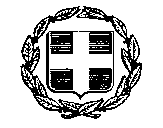 ΕΛΛΗΝΙΚΗ ΔΗΜΟΚΡΑΤΙΑΝΟΜΟΣ ΑΤΤΙΚΗΣΔΗΜΟΣ ΑΓΙΑΣ ΠΑΡΑΣΚΕΥΗΣΔ/ΝΣΗ ΟΙΚΟΝΟΜΙΚΗΣ ΥΠΗΡΕΣΙΑΣΤΜΗΜΑ ΠΡΟΥΠΟΛΟΓΙΣΜΟΥ, ΛΟΓΙΣΤΗΡΙΟΥ & ΠΡΟΜΗΘΕΙΩΝ“ΠΡΟΜΗΘΕΙΑ ΤΡΟΦΙΜΩΝ ΓΙΑ ΤΟ ΚΑΠΗ,  ΤΟ ΚΟΙΝΩΝΙΚΟ ΠΑΝΤΟΠΩΛΕΙΟ, ΤΟ ΚΟΙΝΩΝΙΚΟ ΜΑΓΕΙΡΕΙΟ  ΚΑΙ  ΤΟ Ν.Π.Δ.Δ. ΠΑΙΔΙΚΟΙ ΣΤΑΘΜΟΙ ΔΗΜΟΥ ΑΓΙΑΣ ΠΑΡΑΣΚΕΥΗΣ ΓΙΑ ΤΑ ΕΤΗ 2014 - 2015”ΠΡΟΫΠΟΛΟΓΙΣΜΟΣ: 307.116,46 € (Με Φ.Π.Α. )ΑΡ. ΜΕΛΕΤΗΣ : 5 /2014ΑΡ. ΠΡΩΤ. : 26121